Koristni nasveti V prilogi so koristni nasveti  -  sosedje v mešanih posevkih v katerogiji brez pesticidov,  prevrelke, naravna gnojila, komposti….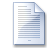 Download Filekoristni_nasveti-vrt.doc